2015—2016学年度南开大学信息公开工作报告本报告根据《中华人民共和国政府信息公开条例》（以下简称《条例》）、教育部《高等学校信息公开办法》（教育部29号令，以下简称《办法》）以及《教育部关于公布<高等学校信息公开事项清单>的通知》（教办函﹝2014﹞23号，以下简称清单）要求，由南开大学信息公开工作办公室编制。全文包括概述，主动公开情况，依申请公开和不予公开情况，对信息公开评议情况，因学校信息公开工作受到举报情况，信息公开工作主要经验、问题和改进措施等部分。报告中数据统计时间为2015年9月1日至2016年8月31日。一、概述2015—2016学年，南开大学按照教育部和天津市委市政府有关部署，全面贯彻党的教育方针，把立德树人作为根本任务，结合深化落实综合改革方案、筹备召开第九次党代会、谋划“双一流”重点任务及“十三五”事业发展规划纲要的制定实施等中心工作，积极推进重点工作、重点领域信息公开，创造各种条件让师生校友和社会公众了解学校各方面工作情况，取得了新进展。（一）推进重点工作、重点领域信息公开。在《南开大学“十三五”事业发展规划纲要（2016-2020年）》制定工作中，学校坚持民主、公开、透明的原则，在学习调研、动员部署、论证起草、征求意见、审议报备等各阶段，主动向师生公开工作进展情况，充分听取广大师生、校友代表及教代会工会两委委员，民主党派负责人的意见。据不完全统计，共召开校级层面讨论会14余场，学院、部处层面座谈会50余场，参与的师生和校友近3000人次，提出各类意见建议1000余条。在筹备第九次党代会工作中，学校充分发扬民主，吸纳各方意见，先后召开文科学院，理科学院，机关部处，后勤、直属单位，学生工作部门、学生代表，教代会工会，离退休老同志等专题座谈会6场，通过电话、传真和邮箱等方式，广泛征求全校师生员工、海内外校友及社会各界人士的意见建议上百条。目前该工作正在有序进行中。在本科招生录取领域中，学校采取边录取、边公布的做法。每个省份录取结束后，名单都会立即公布，直至全部录取结束。公布内容中不包括考生号等涉及个人隐私的部分。此外，各类招生政策、各省市招生宣传组联系方式、录取进程等均持续更新，不仅方便考生及家长查阅，更随时接受社会监督，有力地保障了招生工作的阳光、透明。同时，财务、人事、基建、招投标等重点领域的相关工作情况，学校都及时以各种方式向广大师生员工公开通报。（具体公开情况请见信息公开事项清单情况）（二）完善信息公开工作机制。认真贯彻《条例》、《办法》相关要求，积极落实《南开大学信息公开实施办法（试行）》，坚持“以公开为原则，以不公开为例外”。修订完善《南开大学专业学院工作细则》，进一步明确二级单位信息公开工作相关职责，健全专业学院信息公开工作制度。理顺完善信息公开工作机制，梳理依申请公开工作机制、重要事项发布审批机制、保密审查机制，提高信息公开工作专业水平。加强信息公开工作协同协作机制，积极协调教务处、研究生院、学工部、研工部、人事处、财务处等涉及信息公开内容较多的部门，充分调动信息公开的积极性和主动性。加大信息公开监督检查力度，充分发挥学校信息公开监督检查办公室的职能以及教代会工会和师生员工的监督作用，主动听取师生群众意见建议。开展规章制度清理工作，认真梳理从2003年至今仍有效的规章制度，并将制作成册。加强与兄弟院校的沟通，与重庆大学、四川大学等高校就校务公开民主管理工作进行学习交流。（三）加强信息公开载体建设。一是充分落实“南开大学信息公开网”的主渠道作用，在认真做好教育部和天津市要求的信息公开事项的同时，主动公开《南开大学校务公报》，及时发布教代会工会、学代会/研代会、学校年度财务、对外交流及重要事件等相关信息。截至2016年8月31日，学校信息公开网累计访问量达50余万次。二是继续完善南开大学门户网站、新闻网、微博、微信、校报等媒体途径，做好学校最新动态、重要通知与公告、校情通报等信息公开。三是积极拓宽全校教师大会、新学期工作部署会、校友会等各种渠道，公开学校重大发展或社会普遍关注话题，方便师生和校友知晓学校工作。四是开通师生服务中心专题网站，将涉及师生最常用的300余项办理事项流程公布，方便师生查询和办理，同时积极开发办公OA系统，简化办公流程，努力实现相关事项能通过网络自助办理的目标。二、主动公开情况本学年，南开大学主要通过学校门户网站、办公网、信息公开网、《南开大学校务公报》、《南开大学年鉴》、校领导接待日、校长信箱等多种方式主动公开学校各类信息，特别是继续做好人民群众广泛关注的重点领域（如：招生、财务、人事等）的信息公开工作。（一）通过网络公开信息情况。一是在南开大学门户网站（www.nankai.edu.cn）显著位置发布校情通报53条，发布重要通知与公告238条，公开动态类信息2123条。特别是涉及干部选拔任用、职称评聘晋升、重要表彰奖励等工作，都在学校门户网站和相关部门单位网站及时公开有关政策法规、信息资讯和结果。本学年，公示干部选拔任用情况5批次、34人次，公布人事任免情况19批次、167人次，公示职称晋升情况7批次、302人次，公示获校级及以上表彰奖励的教职工846人次、集体51个。同时，涉及学生切身利益的退学、休学、转专业、毕业、就业、奖助学金、勤工助学、推荐免试研究生、创新项目申报、违纪处分申诉等，都在信息公开网和相关部门网站公布详细流程，并通过适当方式在学生中公示。图1  近三年部分信息公开公示情况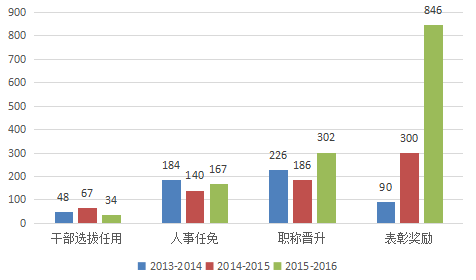 二是通过信息公开网、学校办公网主动公开党政公文类信息371条（图2）。图2  本学年办公网、信息公开网主动公开党政公文类信息情况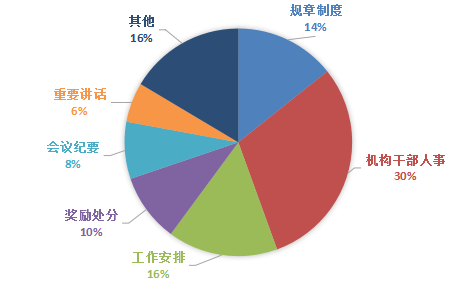 三是利用好“南开大学新闻网客户端”，“南开大学手机报”等各类新媒体平台，借助“南开大学新浪官方微博”、“南开大学人人网官方主页”、“南开大学官方微信”等新媒体矩阵群，完善信息公开平台建设。本学年，通过南开大学报、学校广播台、学校电视台、南开新闻网等各类校内传统媒体平台公布校内信息8300余条，通过学校官方微博、微信、新闻网客户端、电子大屏、手机报、邮件报等新媒体形式推送各类校内信息1300余条。（二）通过《南开大学校务公报》、《南开大学年鉴》公开信息情况。本学年，共编发《校务公报》18期，详细公开学校各类信息2000余条，逾60万字，全部在网上公开。其中，编发《校务公报》特刊8期。编辑《南开大学校务公报2015年度合刊》，并寄送国内有关兄弟高校，分发校内各单位。出版《南开大学年鉴》，发布学校重要活动的报道或综述、年度工作要点、事业发展统计以及学校在学科建设、科学研究、管理服务等各方面的重要信息。表1  2015-2016学年《南开大学校务公报》情况（三）通过学代会研代会、校领导接待日、校长信箱等方式公开信息情况。召开第23次学代会、第34次研代会提案答复民主沟通会。第23次学代会、第34次研代会共立案提案53份，涉及教学管理、学生学习生活、校园文化建设、学校改革发展等方面，目前全部办理意见已形成书面材料，回复至常代会。举办校领导接待日活动7次，涉及新校区建设、校园建设、学生活动等相关议题，共接待师生370余人，收到提案241件，回收调查问卷近3897份。学校主要领导就相关议题进行了通报和说明，并与师生代表面对面进行了坦诚交流。表2  2015-2016学年校领导接待日举办情况本学年，校长信箱共接收处理有效邮件4885封，其中学生来信3382封，教职工来信661封，校友及校外人士来信842封。按照信件内容建立事件840项，目前有806项已办结，办结率为96%。图3  本学年校长信箱情况统计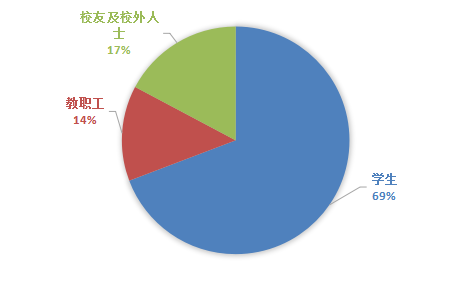 （四）通过全校教师大会、校友会、工作部署会等方式公开信息情况。2016年7月18日，召开2016年全校教师大会，全校各单位2000余名教职工参加。大会公开表彰过去一年来在各个领域取得优秀成绩的教职工，各分管校领导专门就科技工作，研究生教育和人事人才工作，海外交流与留学生教育，本科教学和社科等工作，新校区建设和财务工作，学生工作、招生就业的相关情况向广大教职员工进行汇报。2015年9月21日和2016年3月1日，分别召开新学期工作部署会，邀请包括校党委委员，校纪委委员，校务委员会委员，校学术委员会委员，各民主党派，离退休人员，教师、学生代表等200余人参加。校长汇报一年来主要工作，部署新学期工作任务。除通过教师大会、工作部署会等方式向广大教职员工主动公开信息外，每年学校还会利用各种形式的校友会，通过校长向广大校友作校情报告的方式，通报学校近年来工作重点以及重大决策等大事要事。（五）信息公开事项清单情况1.基本信息情况。定期在南开大学主页和信息公开网公布办学规模、机构设置、学科情况、专业情况等基本办学情况和学校相关规章制度。教代会工会、学术委员会情况也在相关部门网站进行公开。此外，学校还主动公开学代会、研代会相关章程、提案，供广大师生查询。2.招生信息公开。一是制定《2016年本科生招生章程》，并在教育部阳光高考网、学校本科招生信息网、各省市招办公开发行的报考指南分别公开；制定2016年本科生分省分专业计划，并在本科招生信息网、各省市招办公开发行的报考指南分别公开。二是制定《2016年“公能英才选拔计划”自主招生办法》《“英才选拔直通车计划”实施办法（试行）》《2016年数学试点班自主选拔招生简章》《2016年艺术特长生招生简章》《2016年高水平运动员招生简章》《2016年非通用语专业自主选拔录取办法》《2016年“扬帆计划”农村专项招生办法》《2016年艺术类本科专业招生简章》等，并在学校本科招生信息网公开。三是在教育部阳光高考平台公示保送生、自主选拔录取招生、艺术特长生、高水平运动员等特殊类型考生的优惠政策，在高招录取中严格按照公示的优惠政策录取。四是在本科一批录取工作开始之前发布2016年本科招生录取公告，录取结束之后在学校主页公开发布包括2016年各省份各批次录取名单及特殊类招生详细情况的录取结果公告。我校2016年计划在全国31个省（区、市）录取本科生3850人，实际录取3880人。五是在本科招生信息网公开各省（区、市）招生组及学校招生办公室招生咨询联系方式，招生工作的全过程均接受学校监察室的监督检查，本学年未出现违规事件。2.财务信息公开。按照《教育部关于做好高等学校财务信息公开工作的通知》、《教育部关于进一步做好高等学校财务信息公开工作的通知》等有关要求，学校认真做好财务信息公开工作。一是严格按照有关规定，在部门预算、决算批复后10个工作日内，主动在学校主页和信息公开网公布预算和决算情况。其中，公开预算内容包括收支预算总表、收入预算表、支出预算表、财政拨款支出预算表；公开的决算内容包括收支决算总表、收入决算表、支出决算表、财政拨款支出决算表。二是按照收费公示要求，通过学校财务网站、招生简章、现场收费公示板等多种形式将本科生学费、住宿费、研究生学费等信息进行公示。三是通过学校年鉴公布学校年度财务情况。四是通过学校财务网站、编印制度手册等形式，在校内公布国家和学校财务管理方面的重要制度。3.人事信息公开。按照规定，定期公开校领导社会兼职情况，严格履行校领导出国（境）审批手续并进行校内公示。在人事处网站公示校内岗位设置管理与聘用办法等一系列规定。校内中层干部任免、人员招聘信息及时在南开大学主页、办公网、人事处网站进行公开。4.教学质量信息公开。在南开大学主页和信息公开网定期发布年度就业质量报告和艺术教育年度报告，在教务处网站公示本年度专业、课程、教学质量等内容，在南开大学主页和新闻网公示精品课程和教学成果，方便师生查询与选课。5.学生管理服务信息。定期更新学籍管理办法并在南开大学信息公开网和相关部门网站公开。向新生寄发《新生手册》，将学生奖学金、助学金、学费减免、助学贷款、勤工俭学的申请与管理规定告知学生，并开通咨询电话，供新生和家长咨询。学生奖励处罚办法和申诉办法在相关部门网站上公开。6.学风建设信息公开。制定《南开大学学风建设委员会章程》、《关于进一步加强和改进师德建设的意见》，在相关部门网站定期公开工作建设情况，切实加强学风教育，净化学术氛围。7.学位、学科信息公开。在研究生院和教务处等相关网站上定期公开《南开大学授予成人高等教育本科毕业生学士学位工作细则》《南开大学本科生学则》《南开大学研究生学则》《南开大学关于授予具有研究生毕业同等学力人员硕士学位的暂行办法》《南开大学新增硕士专业学位授权点审核办法》及部分学科专业学位申请表。8.对外交流与合作信息公开。定期公开中外合作办学情况、来华留学生管理相关规定、对外交流工作信息、专家工作信息、留学生工作信息和跨文化交流与培训工作信息。重大信息在南开大学主页上同时更新。9．科研及相关机构信息公开。在部门网站定期更新学校学术科研、基地、团队和科研成果信息，相关科研工作在南开大学主页通知公告中进行公示。同时链接实验室、图书馆和档案馆等相关部门网站，便于查询相关内容。10.其他。按照有关要求，适时公开南开大学环境信息，以及《南开大学实验室安全管理办法》《南开大学易制毒化学品安全管理办法》《南开大学实验室危险废物管理规定》《南开大学剧毒化学品管理办法》《南开大学放射性同位素与射线装置安全管理办法》《南开大实验室安全应急预案》《南开大学危险化学品安全管理办法》等规章制度。三、依申请公开和不予公开情况本学年，学校共收到中国公民通过电话、信件、电子邮件、在线服务平台等形式提出的信息公开申请8件，已全部按时答复申请人（表2）。表2  2015—2016学年依申请公开信息的申请、答复情况本学年，学校信息公开工作办公室共接待220余人次电话及当面咨询，内容涉及教育教学、招生就业、科学研究、社会服务等各方面，均视不同情况给予了答复、解释或协助了解。本学年，没有因依申请公开信息收取或减免费用情况。四、对信息公开的评议情况本学年，从主动公开、依申请公开的反馈情况来看，师生员工和社会公众对学校信息公开工作总体基本满意。同时，也提出了一些诸如希望增设信息公开微信公众平台、完善信息公开网交流反馈功能的意见建议。五、因学校信息公开工作受到举报的情况本学年，没有因学校信息公开工作受到举报的情况，没有因学校信息公开申请行政复议和提起行政诉讼的情况。六、信息公开工作的主要经验、问题和改进措施科学、规范、有效的信息公开制度体系是高校深化教育领域综合改革、加快推进高等教育治理体系和治理能力现代化的重要内容。目前，我校在推进信息公开工作中仍存在一些不足：信息公开的校院联动机制还需进一步加强，二级单位的信息公开工作还需要进一步落实，信息公开的形式、范围、渠道还需进一步拓展，信息公开网站建设还需进一步细化，信息公开的内容还需进一步完备、优化，信息公开工作效果的评议机制还需探索，依申请公开工作的形式规范化还需加强。下一步，我们将主要从以下几个方面予以改进：一是落实学校“十三五”事业发展规划纲要，深入推进信息公开，加强监督检查，进一步提升信息公开工作水平。二是充分发挥学校职能部处室和院系作用，理顺机制，促进各单位完善信息公开途径。积极推动落实二级单位信息公开工作负责人和联系人，进一步明确工作内容，择时举行专题培训和工作交流。三是加大对信息公开的宣传和培训力度。依托全校教师大会、工作部署会、校友会等，开展多种形式的宣传活动，提高社会公众与师生员工对学校信息公开制度的知晓率和参与度。组织各学院各部门认真开展信息公开有关法律法规和规章制度的学习，进一步提高信息公开工作的政策水平和业务水平。四是完善信息公开工作评议机制。通过评议会、网络调查、问卷调查等方式，让师生群众和社会公众更广泛参与评议，对评议结果进行公示，对广大师生提出的意见建议进行落实整改并及时反馈。五是规范依申请公开工作管理。进一步完善依申请公开工作流程，充分保障公众的知情权、参与权。拟参照教育部做法，启用“南开大学信息公开专用章”，增强信息公开工作的专业性和规范性。七、其他需要报告的事项本报告的电子版可以从南开大学信息公开网“公开目录”和“公开信息”（http://xxgk.nankai.edu.cn/ ）下载。如对本报告有疑问，请联系南开大学信息公开工作办公室（电话：022-23501223，电子邮箱：xxgk@nankai.edu.cn）。附件：南开大学信息公开事项清单南开大学信息公开事项清单（请点击详细查看）注：带“▲”标记的，为南开大学在教育部《清单》规定以外自设的栏目。校务公报类型数量/名称月刊10特刊津南校区启用特刊特刊学代会研代会特刊特刊美育工作会议特刊特刊校友工作会议特刊特刊统战工作会议特刊特刊毕业特刊特刊全校教师大会特刊特刊新生特刊时间主题第二十九次校领导接待日2016.年6月3日发挥社团育人功能、促进学生自主成才第二十八次校领导接待日2016年4月22日津南校区建设、使用、管理第二十七次校领导接待日2016年4月15日构建和谐校园 共创南开明天第二十六次校领导接待日2016年3月29日建设节能绿色校园第二十五次校领导接待日2015年12月20日激发学习热情，提高学习效率第二十四次校领导接待日2015年11月18日津南校区校园文化建设第二十三次校领导接待日2015年9月6日新校区的建设与启用申请类型申请公开内容答复情况答复方式有效申请（4件）2015年7月10日，一名社会人员申请公开我校校级领导干部社会兼职情况。告知其我校校级领导干部社会兼职情况。电子邮件有效申请（4件）2015年11月3日，一名上海交通大学学生申请公开我校2013年度接受捐赠资产的来源、金额及支出用途和金额。告知其我校2013年度接受捐赠资产的来源、金额及支出用途和金额情况。电子邮件有效申请（4件）2016年3月25日，一名北京城市学院学生申请公开我校为反对性别歧视而对2016年的校园招聘活动所采取的监督和处罚措施。告知其我校为反对性别歧视而对2016年的校园招聘活动所采取的监督和处罚措施。邮寄有效申请（4件）2016年7月4日，九名社会人士申请公开我校一名2013级商学院保送生在评选、录取等过程中的审查资料等信息。告知其保送生公示的具体查询网站及相关信息。邮寄无效申请（4件）或属于日常办公事务，或不在信息公开范围内。均已答复申请人，并告知其相关部门联系方式。电话、电子邮件序号类别编号公开事项责任部门链接1基本信息（1）办学规模、校级领导班子简介及分工、学校机构设置、学科情况、专业情况、各类在校生情况、教师和专业技术人员数量等办学基本情况校办http://xxgk.nankai.edu.cn/2845/list.htm1基本信息（2）学校章程及制定的各项规章制度校办http://xxgk.nankai.edu.cn/2846/list.htm1基本信息（3）教职工代表大会相关制度、工作报告教代会、工会http://xxgk.nankai.edu.cn/2847/list.htm1基本信息（4）▲教代会工会民主通气会、民主沟通会情况教代会、工会http://xxgk.nankai.edu.cn/4wjdhghmztqhwmzgthqk/list.htm1基本信息（5）学术委员会相关制度、年度报告人事处http://xxgk.nankai.edu.cn/2848/list.htm1基本信息（6）学校发展规划、年度工作计划及重点工作安排校办http://xxgk.nankai.edu.cn/2849/list.htm1基本信息（7）信息公开年度报告校办http://xxgk.nankai.edu.cn/2850/list.htm1基本信息（8）▲学/研代会章程、提案目录团委http://xxgk.nankai.edu.cn/7wx/ydhzcwtaml/list.htm2招生考试信息（9）招生章程及特殊类型招生办法，分批次、分科类招生计划学工部http://xxgk.nankai.edu.cn/1wzszcjtslxzsbfwfpcfklzsjh/list.htm2招生考试信息（10）保送、自主选拔录取、高水平运动员和艺术特长生招生等特殊类型招生入选考生资格及测试结果学工部http://xxgk.nankai.edu.cn/2wbswzzxblqwgspydyhystcszsdtslxzsrxkszgjcsjg/list.htm2招生考试信息（11）考生个人录取信息查询渠道和办法，分批次、分科类录取人数和录取最低分学工部http://xxgk.nankai.edu.cn/3wksgrlqxxcxqdhbfwfpcwfkllqrshlqzdf/list.htm2招生考试信息（12）招生咨询及考生申诉渠道，新生复查期间有关举报、调查及处理结果学工部http://xxgk.nankai.edu.cn/4wzszxjksssqdwxsfcqjygjbwdcjcljg/list.htm2招生考试信息（13）研究生招生简章、招生专业目录、复试录取办法，各院（系、所）或学科、专业招收研究生人数研究生院http://xxgk.nankai.edu.cn/5wyjszsjzwzszymlwfslqbfwgywxwswhxkwzyzsyjsrs/list.htm2招生考试信息（14）参加研究生复试的考生成绩研究生院http://xxgk.nankai.edu.cn/6wcjyjsfsdkscj/list.htm2招生考试信息（15）拟录取研究生名单研究生院http://xxgk.nankai.edu.cn/7wnlqyjsmd/list.htm2招生考试信息（16）研究生招生咨询及申诉渠道研究生院http://xxgk.nankai.edu.cn/8wyjszszxjssqd/list.htm3财务、资产及收费信息（17）财务、资产管理制度财务处http://xxgk.nankai.edu.cn/2909/list.htm3财务、资产及收费信息（18）受捐赠财产的使用与管理情况发展办http://xxgk.nankai.edu.cn/2910/list.htm3财务、资产及收费信息（19）校办企业资产、负债、国有资产保值增值等信息校产办http://xxgk.nankai.edu.cn/2911/list.htm3财务、资产及收费信息（20）仪器设备、图书、药品等物资设备采购和重大基建工程的招投标招投标办http://xxgk.nankai.edu.cn/2912/list.htm3财务、资产及收费信息（21）收支预算总表、收入预算表、支出预算表、财政拨款支出预算表财务处http://xxgk.nankai.edu.cn/2913/list.htm3财务、资产及收费信息（22）收支决算总表、收入决算表、支出决算表、财政拨款支出决算表财务处http://xxgk.nankai.edu.cn/2914/list.htm3财务、资产及收费信息（23）收费项目、收费依据、收费标准及投诉方式财务处http://xxgk.nankai.edu.cn/2915/list.htm3财务、资产及收费信息（24）▲学校年度财务情况财务处http://xxgk.nankai.edu.cn/8wndcwxx/list.htm4人事师资信息（25）校级领导干部社会兼职情况组织部http://xxgk.nankai.edu.cn/2916/list.htm4人事师资信息（26）校级领导干部因公出国（境）情况交流处http://xxgk.nankai.edu.cn/2917/list.htm4人事师资信息（27）岗位设置管理与聘用办法人事处http://xxgk.nankai.edu.cn/2918/list.htm4人事师资信息（28）校内中层干部任免、人员招聘信息组织部、人事处http://xxgk.nankai.edu.cn/2919/list.htm4人事师资信息（29）教职工争议解决办法工会http://xxgk.nankai.edu.cn/2920/list.htm5教学质量信息（30）本科生占全日制在校生总数的比例、教师数量及结构校办http://xxgk.nankai.edu.cn/2921/list.htm5教学质量信息（31）专业设置、当年新增专业、停招专业名单教务处http://xxgk.nankai.edu.cn/2922/list.htm5教学质量信息（32）全校开设课程总门数、实践教学学分占总学分比例、选修课学分占总学分比例教务处http://xxgk.nankai.edu.cn/2923/list.htm5教学质量信息（33）主讲本科课程的教授占教授总数的比例、教授授本科课程占课程总门次数的比例教务处http://xxgk.nankai.edu.cn/2924/list.htm5教学质量信息（34）促进毕业生就业的政策措施和指导服务就业指导中心http://xxgk.nankai.edu.cn/2925/list.htm5教学质量信息（35）毕业生的规模、结构、就业率、就业流向就业指导中心http://xxgk.nankai.edu.cn/2926/list.htm5教学质量信息（36）高校毕业生就业质量年度报告就业指导中心http://xxgk.nankai.edu.cn/2927/list.htm5教学质量信息（37）艺术教育发展年度报告学工部http://xxgk.nankai.edu.cn/2928/list.htm5教学质量信息（38）本科教学质量报告教务处http://xxgk.nankai.edu.cn/2928/list.htm5教学质量信息（39）▲精品课程情况教务处http://xxgk.nankai.edu.cn/10wjpkcqk/list.htm5教学质量信息（40）▲教学成果情况教务处http://xxgk.nankai.edu.cn/11wjxcgqk/list.htm6学生管理服务信息（41）学籍管理办法教务处、研究生院http://xxgk.nankai.edu.cn/2936/list.htm6学生管理服务信息（42）学生奖学金、助学金、学费减免、助学贷款、勤工俭学的申请与管理规定学工部、研工部http://xxgk.nankai.edu.cn/2937/list.htm6学生管理服务信息（43）学生奖励处罚办法学工部、研工部http://xxgk.nankai.edu.cn/2938/list.htm6学生管理服务信息（44）学生申诉办法教务处、研究生院http://xxgk.nankai.edu.cn/2939/list.htm6学生管理服务信息（45）▲学籍学位信息教务处、研究生院http://xxgk.nankai.edu.cn/2942/list.htm6学生管理服务信息（46）▲学生资助信息学工部、研工部http://xxgk.nankai.edu.cn/2943/list.htm7学风建设信息（47）学风建设机构人事处http://xxgk.nankai.edu.cn/2989/list.htm7学风建设信息（48）学术规范制度人事处http://xxgk.nankai.edu.cn/2990/list.htm7学风建设信息（49）学术不端行为查处机制人事处http://xxgk.nankai.edu.cn/2991/list.htm8学位、学科信息（50）授予博士、硕士、学士学位的基本要求教务处、研究生院http://xxgk.nankai.edu.cn/2985/list.htm8学位、学科信息（51）拟授予硕士、博士学位同等学力人员资格审查和学力水平认定研究生院http://xxgk.nankai.edu.cn/2986/list.htm8学位、学科信息（52）新增硕士、博士学位授权学科或专业学位授权点审核办法研究生院http://xxgk.nankai.edu.cn/2987/list.htm8学位、学科信息（53）拟新增学位授权学科或专业学位授权点的申报及论证材料教务处、研究生院http://xxgk.nankai.edu.cn/2988/list.htm9对外交流与合作信息（54）中外合作办学情况交流处http://xxgk.nankai.edu.cn/2997/list.htm9对外交流与合作信息（55）来华留学生管理相关规定交流处http://xxgk.nankai.edu.cn/2998/list.htm9对外交流与合作信息（56）▲对外交流工作信息交流处http://xxgk.nankai.edu.cn/2999/list.htm9对外交流与合作信息（57）▲专家工作信息交流处http://xxgk.nankai.edu.cn/3000/list.htm9对外交流与合作信息（58）▲留学生工作信息交流处http://xxgk.nankai.edu.cn/3001/list.htm9对外交流与合作信息（59）▲跨文化交流与合作工作信息跨文化交流研究院http://xxgk.nankai.edu.cn/3002/list.htm10科研及相关机构信息（60）▲科学研究情况科技处、社科处http://xxgk.nankai.edu.cn/3003/list.htm10科研及相关机构信息（61）▲研究基地、群体、团队科技处、社科处http://xxgk.nankai.edu.cn/3004/list.htm10科研及相关机构信息（62）▲年度科研成果科技处、社科处http://xxgk.nankai.edu.cn/3005/list.htm10科研及相关机构信息（63）▲实验室信息实验室设备处http://xxgk.nankai.edu.cn/3006/list.htm10科研及相关机构信息（64）▲图书馆信息图书馆http://xxgk.nankai.edu.cn/3007/list.htm10科研及相关机构信息（65）▲档案馆信息档案馆http://xxgk.nankai.edu.cn/3008/list.htm11其他（66）巡视组反馈意见，落实反馈意见整改情况组织部http://xxgk.nankai.edu.cn/xszfkyjwlsfkyjzgqk/list.htm11其他（67）自然灾害等突发事件的应急处理预案、预警信息和处置情况，涉及学校的重大事件的调查和处理情况校办http://xxgk.nankai.edu.cn/2wzrzhdtfsjdyjclyawyjxxhczqkwsjxxdzdsjddchclqk/list.htm11其他（68）▲环境信息实验室设备处http://xxgk.nankai.edu.cn/_upload/article/8f/e2/df0e50174ff7bb9aa54b1c693a96/d32c4c15-d6c4-43b6-bef7-3c8137137a48.pdf11其他（69）▲重要事件信息校办http://xxgk.nankai.edu.cn/3wzysjxx/list.htm